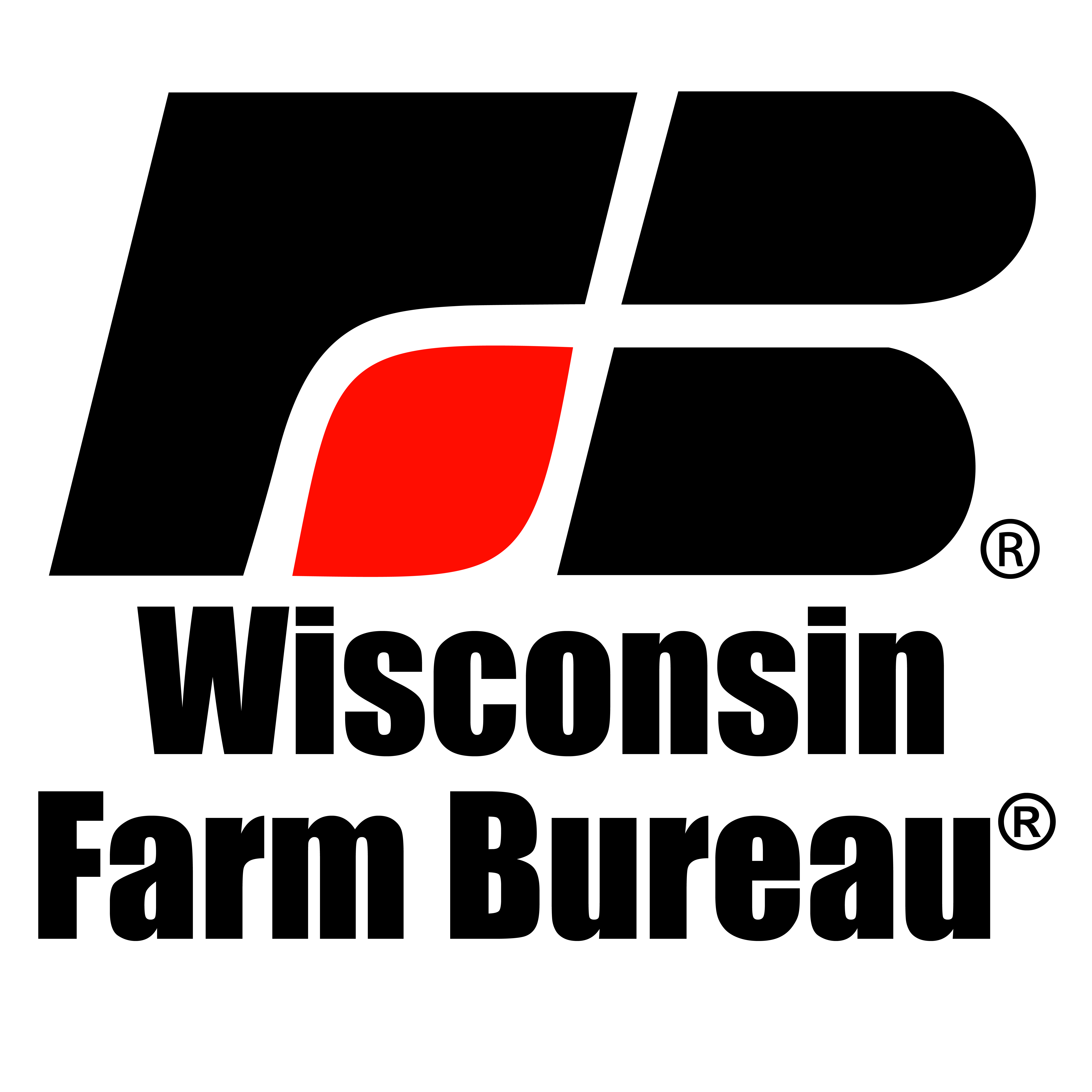 2018 Agriculture Education and Promotion Development AwardSponsored by the Wisconsin Farm Bureau Promotion and Education Committee
Purpose: The purpose of this award is to provide financial assistance to county Farm Bureaus for a program or activity that would enhance the promotion of agriculture and education. Ideas include, but are not limited to: farm safety day, summer educational programs, educational workshops, etc. Be sure to check out the “Playbook” developed by the Promotion and Education Committee with ‘plays’ from counties across the state. Please note, your submitted activity or program will be added to the Playbook. Please provide sufficient details about your program to give judges a clear picture of your plans and expectations. Priority will be given to a new program.Award Amount: Wisconsin Farm Bureau Promotion and Education will award up to $100 towards winning counties. Application Process: An application form must be completed by the county Farm Bureau or Farm Bureau member. The form must be signed by the county president and/or county Promotion and Education coordinator and submitted to the WFBF home office at Wisconsin Farm Bureau Foundation, Promotion and Education, P.O. Box 5550, Madison, WI 53705 or via email to mrebout@wfbf.com. A selection committee will review all applications and approve funds based on financial need and the potential impact of the program.

Application must be typed or filled out via Google Form. The Google form is located under the Promotion and Education tab on wfbf.com.Qualified Programs/Activities: Priority will be given to a new program or activity. Existing programs or activities that are being significantly changed and/or expanded may also qualify. The program or activity must occur between October 1, 2018, and September 30, 2019. Deadline: The deadline is August 31. Winners will be announced by October 1 and recognized at the WFBF Annual Meeting in December. All applications are due to the home office by 4 p.m. on August 31.  Award Selection Criteria
A judging committee will review all funding requests that are properly completed and received by August 31. Completed applications must be typed or computer-generated Font size should be no smaller than 10-point.The application should not exceed two pages (excluding the cover page). Items considered when evaluating the applications:Quality and uniqueness of the agricultural promotion or educationIntegration of agriculture into a variety of curriculum areasQuality and completeness of applicationAgriculture Education and Promotion Development AwardDate       			County       Person or county completing application:      				Phone:	     					Email:      Describe program/activity/event      Purpose of the program/activity/event      Who is the target audience for this program/activity/event?       Will this be a one-time program/activity/event, or will it be an ongoing program?       If this will be an ongoing program/activity/event will you have adequate funding to continue? (Explain)       Is this a program or activity that is already in the playbook?       How many volunteers or people do you expect to reach with this program/activity/event?      What aspect of agriculture will you focus on?       What is the estimated total cost of this program/activity/event? (list major program components and costs)       Will the county Farm Bureau contribute toward the program/activity/event and if so how much?  (money and other resources)       Will any other organizations, groups, or companies contribute toward the program/activity/event? (list expected amounts)       Briefly describe the most important reason you feel this request should receive a Wisconsin Farm Bureau Promotion and Education mini-award?       Amount of money requested from WFBF for this program/activity/event (maximum $100)       Signature of person completing form: ____________________________________________Signature of county president or county Promotion and Education chair: __________________